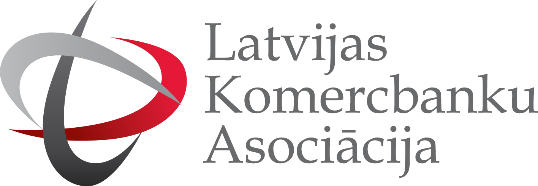 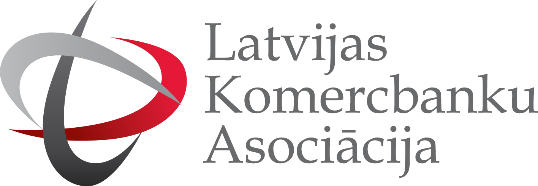 Rīgā13.02.2017. Nr. 1-23/30_eSaeimas Tautsaimniecības, agrārās, vides un reģionālās politikas komisijaspriekšsēdētājam god. Romānam Naudiņa kungamsaeima@saeima.lvTieslietu ministrijasvalsts sekretāram god. Raivim Kronberga kungamtm.kanceleja@tm.gov.lvLatvijas Tirdzniecības un rūpniecības kamerasvaldes priekšsēdētājam god. Jānim Endziņa kungaminfo@chamber.lvĀrvalstu investoru padomesizpilddirektorei cien. Martai Jaksonas kundzei ficil@ficil.lvPar priekšlikumiem likumprojektam Nr. 749/Lp12 “Grozījumi Komerclikumā” Šobrīd Saeimas Tautsaimniecības, agrārās, vides un reģionālās politikas komisijā uz 2. lasījumu tiek skatīts likumprojekts Nr. 749/Lp12 “Grozījumi Komerclikumā” (turpmāk – likumprojekts). Tieslietu ministrija ir iesniegusi diezgan apjomīgus papildinājumus. Komisijas sēdē 31.01.2017. likumprojekta izskatīšana tika atlikta, lai dotu iespēju Tieslietu ministrijai, iesaistot Komerclikuma darba grupu, kurā piedalās uzņēmēju organizācijas, tajā skaitā arī Latvijas Komercbanku asociācija (turpmāk – LKA), precizēt vairāku likumprojekta normu redakcijas. 1. Pamatkapitāla daļu ieguvēja tiesības iesniegt komercreģistra iestādei pieteikumu par dalībnieka maiņu.Viens no jautājumiem, kuru izskatīšana tika atlikta, ir Saeimas deputāta Gaida Bērziņa priekšlikums grozījumiem Komerclikumā, kas noteiktu kārtību, kādā, iesaistot komercreģistra iestādi, tiek veiktas izmaiņas dalībnieku reģistrā, ja kapitāla daļas ir mantotas, iegūtas piespiedu izsolē vai ar spēkā stājušos tiesas spriedumu un sabiedrības valde likumā noteiktajā termiņā nav izdarījusi ierakstu dalībnieku reģistrā vai nav iesniegusi komercreģistra iestādei pieteikumu par izmaiņām dalībnieku reģistrā. LKA atzinīgi vērtē deputāta G. Bērziņa priekšlikumu, kas rosina risināt situācijas, kad valdes bezdarbības dēļ jaunais daļu ieguvējs nekļūst par pilnvērtīgu daļu īpašnieku ar visām daļu īpašnieka tiesībām, jo netiek ierakstīts sabiedrības dalībnieku reģistrā. Apspriežot šo priekšlikumu Komerclikuma darba grupā, priekšlikums tika precizēts, un Tieslietu ministrija sagatavoja konkrētas redakcijas Komerclikuma 187.1 pantā un 224. panta pirmajā prim daļā, paredzot noteiktu kārtību, kādā pamatkapitāla daļu ieguvējs var iesniegt komercreģistra iestādei pieteikumu šādos gadījumos: ja pamatkapitāla daļas ir iegūtas mantojumā vai ar spēkā stājušos tiesas spriedumu; tās atsavinājis zvērināts tiesu izpildītājs, pildot amata darbības; tās atsavinājis maksātnespējas administrators, pildot amata darbības; pamatkapitāla daļas iegūtas, izlietojot komercķīlu. LKA atbalsta mums zināmās Tieslietu ministrijas izstrādātās grozījumu redakcijas minētā jautājuma sakarā un uzskata, ka tas būtiski uzlabos tiesisko noteiktību un paļāvību, kā arī ļaus plašāk izmantot pamatkapitāla daļas kā komercķīlas priekšmetu, tādējādi paplašinot kreditēšanas iespējas.2. Pirmpirkuma tiesību izmantošana daļu piespiedu izsoles procesā.Vienlaicīgi vēlamies vērst komisijas uzmanību uz apstākli, ka Tieslietu ministrija, atsaucoties uz atsevišķu Komerclikuma darba grupas pārstāvju ierosinājumu, ir uzsākusi darbu pie pamatkapitāla daļu izsoles kārtības būtiskām izmaiņām, paredzot daļu piespiedu izsoles mehānismā ietvert obligātas dalībnieku pirmpirkuma tiesības. Tādējādi pamatkapitāla daļu ieguvēja tiesības iesniegt komercreģistra iestādei pieteikumu tiek nepamatoti saistītas ar jautājumu par Civilprocesa likumā (turpmāk – CPL) noteiktās pamatkapitāla daļu piespiedu izsoles kārtības būtisku pārskatīšanu.   LKA noteikti iebilst pret sabiedrības ar ierobežotu atbildību dalībnieku pirmpirkuma tiesību obligātu noteikšanu pamatkapitāla daļu piespiedu izsolēs šādu argumentu dēļ:1) LKA neredz pamatu šobrīd veikt būtiskas izmaiņas pamatkapitāla daļu izsoles kārtībā, kas notiek saskaņā ar CPL noteikumiem par kustamās mantas izsoli (CPL 584., 587., 588., 589, 590. un citi panti). Ar grozījumiem Komerclikuma 187.1 pantā tikai tiek novērsta situācija, kad pamatkapitāla daļu jaunais ieguvējs netiek ierakstīts dalībnieku reģistrā. Lai īstenotu šādas izmaiņas, nekādā veidā nav jāmaina pamatkapitāla daļu izsoles kārtība, kas šobrīd ir noteikta CPL;2) šobrīd Komerclikums paredz tiesības sabiedrības ar ierobežotu atbildību statūtos noteikt ierobežojumus ieķīlāt daļas (Komerclikuma 190. pants). Līdz ar to, ja sabiedrības ar ierobežotu atbildību dalībnieki nevēlas, lai pamatkapitāla daļas tiktu ieķīlātas, statūtos var noteikt šādu aizliegumus. Var arī noteikt, ka pamatkapitāla daļas var tikt ieķīlātas tikai ar dalībnieku sapulces piekrišanu. Tādējādi dalībniekiem ir visas iespējas „nosargāt” dalībnieku loku, nepieļaujot daļu ieķīlāšanu;3) jāuzsver, ka gadījumos, kad saskaņā ar Civillikumu pastāv pirmpirkuma tiesības (zemes un ēkas īpašniekam, nekustamā īpašuma kopīpašniekiem), pirmpirkuma tiesīgajiem piespiedu izsoles procesā netiek piešķirtas pirmpirkuma tiesības, bet tie tiek informēti un var piedalīties izsolēs (skat. CPL 606. panta piekto daļu: “Vienlaikus ar nekustamā īpašuma izsoles sludinājuma nosūtīšanu publicēšanai oficiālajā izdevumā "Latvijas Vēstnesis" tiesu izpildītājs ierakstītā sūtījumā paziņo par izsoli parādniekam un piedzinējam, nekustamā īpašuma īpašniekam, kopīpašniekam, izņemot tādas dzīvojamās mājas kopīpašniekus, kura nav sadalīta dzīvokļu īpašumos, hipotekārajam kreditoram un personai, kuras labā nostiprināta ķīlas tiesību vai aizlieguma atzīme, ja tāda ir.”);4) ierosinām izskatīt iespēju pamatkapitāla daļu izsolēm paredzēt līdzīgu regulējumu kā iepriekš minētais, t. i., paredzēt pienākumu maksātnespējas administratoram/zvērinātam tiesu izpildītājam pirms izsoles paziņot par to pārējiem attiecīgās sabiedrības ar ierobežotu atbildību dalībniekiem (iespējams, ar sabiedrības ar ierobežotu atbildības valdes starpniecību), bet nepiešķirot tiem kādas īpašas priekšrocības pēc jau notikušas izsoles. Tieši pārējiem sabiedrības dalībniekiem varētu būt vislielākā interese par kapitāla daļu iegādi, kas tādējādi varētu veicināt gan to, ka pamatkapitāla daļu pārdošanas cena būs lielāka, gan to, ka izsole vispār notiks;5) būtu jāņem vērā arī Latvijas Zvērinātu tiesu izpildītāju padomes pārstāvju teiktais par to, ka pirmpirkuma tiesību izmantošanas noteikšana sabiedrības ar ierobežotu atbildību dalībniekiem pamatkapitāla daļu piespiedu izsolēs noteikti samazinās šobrīd jau tā nelielo šādu izsoļu skaitu, jo potenciālie dalībnieki nebūs ieinteresēti piedalīties, zinot, ka pamatkapitāla daļas gala rezultātā var iegādāties esošie dalībnieki;6) jāpiebilst, ka ķīlas devējam ir iespējams daļas ar ķīlas ņēmēja piekrišanu atsavināt esošajiem dalībniekiem, kuri izteikuši tādu vēlēšanos. Piespiedu izsole kā mehānisms tiek izmantota tikai tajā gadījumā, ja kreditoram nav citu risinājumu;7) pirmpirkuma tiesību ietveršana daļu piespiedu izsoļu mehānismā noteikti pagarinās izsoles ilgumu. Ne vienmēr ātri un vienkārši būs sasniedzami dalībnieki. Rodas izsoles rezultātu apstrīdamības risks paziņojuma nesaņemšanas gadījumā.;8) ieviešot pirmpirkuma tiesību izmantošanu piespiedu izsoles procesā, netiks sasniegts izsoles mērķis – pārdot kapitāla daļas par visaugstāko iespējamo cenu, lai pēc iespējas pilnīgāk tiktu apmierināti kreditoru (starp kuriem var būt ne tikai privātpersonas, bet arī publikas personas, piemēram, nodokļu vai nodevu parāda piedziņas gadījumā, kā arī uzturlīdzekļu, kas parādnieka vietā ir izmaksāti no Uzturlīdzekļu garantiju fonda, parāda piedziņas gadījumā) prasījumi;9) ja pamatkapitāla daļu piespiedu izsoles mehānisms būs neefektīvs, tas neveicinās pamatkapitāla daļu kā nodrošinājuma objekta izmantošanu, kas savukārt var radīt šķēršļus kredītu pieejamībai.    	Ņemot vērā iepriekš minēto, LKA aicina nenoteikt sabiedrības ar ierobežotu atbildību dalībnieku pirmpirkuma tiesības pamatkapitāla daļu piespiedu izsoles procesā.            3. Par kreditoru prasījumu pieteikšanas termiņu saīsināšanu sabiedrības likvidācijas gadījumā.Tieslietu ministrijas iesniegtie priekšlikumi grozījumiem likumprojektā paredz saīsināt kreditoru prasījumu pieteikšanas termiņu no trim mēnešiem uz vienu mēnesi (priekšlikums Komerclikuma 324. panta trešajai daļai). Termiņa tecējums sākas no paziņojuma publicēšanas dienas oficiālajā izdevumā “Latvijas Vēstnesis”. Uzskatām, ka šāds viena mēneša termiņš kreditoru pretenziju pieteikšanai ir par īsu, lai kreditors paspētu sagatavot prasījumu. Vēlamies vērst uzmanību uz to, ka Komerclikuma 324. panta otrā daļa noteic, ka likvidators nosūta paziņojumu par likvidācijas uzsākšanu visiem zināmajiem sabiedrības kreditoriem, taču nav noteikts termiņš, kādā tas jāizdara. Likvidators var nosūtīt paziņojumu kreditoriem mēneša termiņa pēdējā dienā, un kreditoram, kurš katru dienu neielūkojas oficiālajā izdevumā “Latvijas Vēstnesis”, nebūs palicis laika, lai iesniegtu savus prasījumus. Lai gan tiek norādīts, ka sabiedrības likvidācijas gadījumā kreditoru prasījumu pieteikšanas termiņa nokavēšana pati par sevi neatņem tiesības uz kreditora prasījuma apmierināšanu, ir skaidrs, ka šī termiņa būtiska saīsināšana samazina kreditora iespējas savlaicīgi reaģēt un pieteikt savus prasījumus. LKA aicina saglabāt trīs mēnešu termiņu kreditora prasījumu pieteikšanai sabiedrības likvidācijas gadījumā, kā arī papildināt Komerclikuma 324. panta otro daļu ar termiņu, kādā likvidatoram jānosūta paziņojums kreditoriem, piemēram, nosakot, ka tas jādara vienlaicīgi ar paziņojuma publicēšanu.     Ar cieņuŠIS DOKUMENTS IR ELEKTRONISKI PARAKSTĪTS AR DROŠU ELEKTRONISKO PARAKSTU UN SATUR LAIKA ZĪMOGUvaldes priekšsēdētāja    								S. LiepiņaTola 67284564 ketija.tola@lka.org.lv